МУНИЦИПАЛЬНОЕ  АВТОНОМНОЕ   ОБЩЕОБРАЗОВАТЕЛЬНОЕ УЧРЕЖДЕНИЕСРЕДНЯЯ      ШКОЛА   № 10(МАОУ СШ №10)П Р И К А З «30» августа 2018 г.									№ 270г. ВолодарскОб организации образовательной деятельности и режима работы школы на 2019-2020 учебный год   В соответствии, со ст.13 Федерального Закона РФ от 29.12.2012 г. № 273-ФЗ «Об образовании в Российской Федерации», Уставом и локальными нормативными актами образовательной организации, решением Педагогического Совета от 28.08.2019 №1, с целью рациональной организации образовательной деятельности школыприказываю:1. Утвердить на 2019-2020 учебный год следующий  календарный учебный график:Учебный год: с 02.09.2019 г. по 31.08.2020 г.;Начало  учебных занятий – 02 сентября 2019 года по 30 мая 2020г.;Расписание уроков на 2019/2020  учебный год согласно Приложению 1;Расписание занятий с педагогом-психологом согласно Приложению 2;Расписание уроков на 2019/2020  уч.г. индивидуального обучения на дому согласно Приложению 3;Расписание занятий на 2019/2020  уч.г. ШБП  согласно Приложению 4;Расписание занятий на 2019/2020  уч.г. внеурочной деятельности согласно Приложению 5;Расписание занятий на2019/2020  уч.г. дополнительного образования согласно Приложению 6;Продолжительность 2019-2020 учебного года:1-е  классы – 34 учебные недели;2-8 классы – 35 учебных недель;9, 11 классы – 34 учебные недели (без учета государственной итоговой аттестации.Продолжительность учебных четвертей:Дополнительные каникулы или перенос сроков каникул возможны в случаях:Низкая температура воздуха – минус 25 градусов по шкале Цельсия для начальной школы; минус 28 – для средней школы; минус 30 – для обучающихся 10 и 11 классов;Низкая температура в учебных классах (ниже 18 градусов по шкале Цельсия);Карантин и превышение порога заболеваемости в 25% от общего процента обучающихся, в т. ч. по отдельным классам.Промежуточная аттестация проводится по четвертям и полугодиям.Промежуточная аттестация (итоговая) проводится  в два этапа:   с 15 по 29 апреля 2020 г. без прекращения образовательного процесса в соответствие с учебным планом. Промежуточная аттестация во 2-4 классах проводится с 15 по 29 апреля 2020 года без прекращения образовательного процесса.Промежуточная аттестация в 5-8,10 классах проводится в форме переводных экзаменов с 15 по 29 апреля 2020 года с прекращением образовательного процесса в дни проведения промежуточной  аттестации в устной форме.Проведение государственной итоговой аттестации в 9 и 11 классах. Расписание экзаменов государственной итоговой аттестации составляется в соответствии со сроками, определяемыми федеральным органом исполнительной власти, осуществляющим функции по выработке государственной политики и нормативно-правовому регулированию в сфере образования.С обучающимися 10-х классов проводятся пятидневные учебно-полевые сборы в соответствии со сроками, утвержденными приказом Управления образования администрации Володарского муниципального района.1.15. Режим работы: Понедельник - пятница - с 8.00 до 17.00	 Суббота                  - с 8.00 до 15.00	 Воскресенье         - выходной7.40 (7.50) – начало рабочего дня для работников образовательной организации7.40 – 7.55 –   прием детей8.00  – 13.40 начало учебных занятий14.00 – 16.00 – прием родителей/законных представителей, посетителей14.25 – 17.00 – занятия в кружках, секциях дополнительного образования,                           внеурочная и воспитательная деятельность.1.16.  Продолжительность урока:1 классы – по отдельному расписанию;2-11 классы – 45 минут;Проведение нулевых уроков запрещено.1.17.  Режим работы школы: 1-4 классы – пятидневная учебная неделя;5-11 классы – шестидневная учебная неделя;Рабочие, выходные и праздничные дни при шестидневной рабочей неделе устанавливаются согласно статьи 112 ТК РФ  "Нерабочие праздничные дни", Приказа Минздравсоцразвития РФ от 13.08.2009 N 588н "Об утверждении порядка исчисления нормы рабочего времени на определенные календарные периоды времени (месяц, квартал, год) в зависимости от установленной продолжительности рабочего времени в неделю" и Постановления Правительства РФ от 10.07.2019 N 875 "О переносе выходных дней в 2020 году".1.18. Комплектование классов:1.19. Сменность занятий: одна смена1.20. Расписание звонков в течение учебного дня:Расписание работы групп продленного дня (ГПД)В 2019 – 2020 уч. г. в образовательной организации открыто 2 группы продленного дня (1 ст.).Режим работы ГПД: понедельник – пятница. 1 класс Iчетверть  3 урока в день по 35 мин.1 класс IIчетверть4 урока в день по 35 мин.                                                     1 класс III - IVчетверти4, 5 уроков в день по 40 мин.Обучающиеся с ОВЗ Продолжительность урока – 40 мин.2-11 классыПродолжительность урока - 45 мин.Расписание звонков на субботу2.	Секретарю учебной части Ю.Ф. Яковлевой  довести настоящий приказ до сведения работников образовательной организации под роспись  в течение 5 дней со дня издания настоящего приказа.3. Ответственному за информационное обеспечение зам. директора по УВР Мастрюковой А.А. довести настоящий приказ до всех участников образовательных отношений через официальный сайт образовательной организации в сети ИНТЕРНЕТ.4. Контроль за исполнением настоящего приказа возложить на зам. директора по УВР Мастрюкову А.А.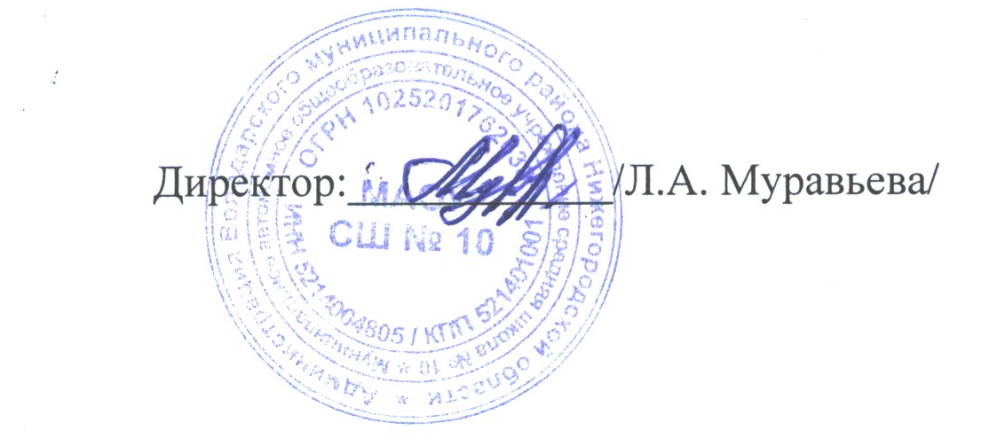 ЧетвертьНачало четвертиОкончание четверти1 четверть02.09.2019г.27.10.2019г.2 четверть05.11.2019г.25.12.2019г.3 четверть09.01.2019г.23.03.2019г.4 четверть01.04.2019г.30.05.2019г.Начало каникулОкончание каникулПродолжительность Осенние каникулы28.10.2019г.04.11.2019г.8 днейЗимние каникулы26.12.2019г.08.01.2020г.14 днейДополнительные каникулы в 1 классе17.02.2020г.23.02.2019г.7 днейВесенние каникулы24.03.2020г.31.03.2020г.8днейЛетние каникулы31.05.2020г.31.08.2020г.93 дняПараллельКоличество классов - комплектов1 класс22 класс33 класс34 класс35 класс26 класс37 класс28 класс29 класс210 класс111 класс1Итого24ВРЕМЯВИД ДЕЯТЕЛЬНОСТИ8.00 –8.351 урок8.35 – 8.55 Завтрак8.55 – 9.302 урок 9.30 - 10.10Динамическая пауза10.10 – 10.453 урок         10.55ГПД12.00 – 12.20Обед12.20 – 13.55ГПД. Занятие в объединениях внеучебной деятельностиВРЕМЯВИД ДЕЯТЕЛЬНОСТИ8.00 –8.351 урок8.35 – 8.55 Завтрак8.55 – 9.302 урок 9.30 - 10.10Динамическая пауза10.10 – 10.453 урок10.55 – 11.304 урок         11.40ГПД12.00 – 12.20Обед12.20 – 14.40ГПД. Занятие в объединениях внеучебной деятельностиВРЕМЯВИД ДЕЯТЕЛЬНОСТИ8.00 – 8.401 урок8.40 - 9.00Завтрак9.00 – 9.402 урок9.40– 10.20Динамическая пауза10.20 – 11.003 урок11.10 – 11.504 урок12.00 – 12.405 урок12.50ГПД13.00 – 13.20Обед13.20 – 15.50ГПД. Занятие в объединениях внеучебной деятельности(по отдельному расписанию)№ урокаДинамическая паузаЗвонок на урокЗвонок с урокаПеремена1.07.5508.0008.4510 минут2.08.559.4010 минут3.9.5010.3520 минут4.10.5511.4020 минут5.12.0012.4510 минут6.12.5513.40Занятие в объединениях внеучебной  деятельности14.25 17.00по отдельному расписанию№ урокаДинамическая паузаЗвонок на урокЗвонок с урокаПеремена1.07.5508.0008.4510 минут2.08.559.4010 минут3.9.5010.3510 минут4.10.4511.3010 минут5.11.4012.2510 минут6.12.3513.20Занятие в объединениях внеучебной  деятельности14.05 15.00по отдельному расписанию